Zagreb, Date«reg. no»Student:______________________________________Year of study:__________Dear Members of the Committee,Pursuant to the provisions of Article 2, paragraph 2 of  the Instructions for Writing a Master's Thesis and the Regulations on Integrated Under-graduate and Graduate Studies, I request that you recognise the following paper as the equivalent of a scientific master's thesis: ENTER THE AUTHORS AND TITLE OF THE PAPER IN CROATIAN AND ENGLISH IN LEGIBLE CAPITAL LETTERSThis paper received the Rector’s/Dean’s Award in the (..../....) academic year (certificate enclosed).STATEMENT OF REASONS BY THE MENTOR (in the case of a paper published in an indexed journal): write a clear explanation of the student’s contribution to writing and publishing the paper. Yours SincerelyThe StudentThe Mentor ENCLOSED (circle everything that is enclosed): 1. Statement of reasons by the mentor2. Copy of the certificate of the Rector's/Dean’s Award3. Copy and electronic version of the awarded paper4. Copy and electronic version of the paper published in an indexed journal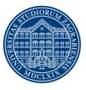 THE UNIVERSITY OF ZAGREBTHE FACULTY OF VETERINARY MEDICINEThe Committee for Integrated Under-graduate and Graduate Studies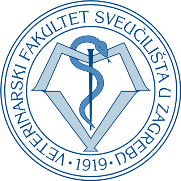 RE:   Request for Recognition of an Equivalent for a Scientific Master's ThesisRE:   Request for Recognition of an Equivalent for a Scientific Master's ThesisForm no: DVM-06